新 书 推 荐中文书名：《你行的！：释放你的才能，找到你的方向，改变你的世界》英文书名：  YOU GOT THIS!: Unleash Your Awesomeness, Find Your Path, and Change Your World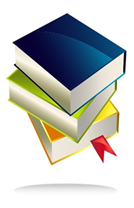 作    者： Maya S. Penn出 版 社：North Star Way代理公司：ANA页    数：224页出版时间：2016年4月代理地区：中国大陆、台湾审读资料：电子稿类    型：励志内容简介：所有人都在讨论企业家，漫画家，生态设计师，女权活动家玛雅·佩恩。她在TED女性频道的演讲已经有超过12000亿次的点击（始终处于TED女性演讲前15位）。现在这位传奇的少女写了一本鼓舞人心的手册，帮助青少年和年轻人挖掘自己的激情，放大自己的潜能，创造成功的生活。玛雅·佩恩是一名杰出的少年创业家，曾有三次TED演讲，创造了自己的环保时尚产业，发展了动画业，与乌比·戈德堡一起登上了《观点》节目。她曾被畅销书作家嘉柏丽·伯恩斯坦，史蒂芬·哈维以及恩斯勒提名。那时她还在上中学！虽然玛雅在很多方面都非常出众，她的成功是她的创造力，激情和无畏的证明——但这些特质一样能在我们身上培养起来。
在《你行的！》这本书中，玛雅和我们分享了她成为艺术家，设计师，慈善家和商人的不可思议之旅。她给青少年和年轻人提供了一份创造性的蓝图，一并授予了她用以保持真诚，热情，创造力以及培养成功的技巧。让你的创造力和激情自由翱翔，目睹你的世界发生改变——一切都由你开始！作者简介：   玛雅·佩恩（Maya S. Penn）是一名15岁的慈善家，环保活动家，企业家，生态设计师，励志演讲家，艺术家，动画制作人，程序员，插画师以及作者。她是玛雅创想公司的CEO，在2008年也就是她8岁的时候创立了这家公司。她创作环保衣物和珠宝，她的设计作品在全球销售，顾客遍及德国，意大利，澳洲等等。她是TED 演讲者，在TED女性频道的演讲在全世界有超过120万听众。她是举办了两场TED官方演讲的最年轻女性。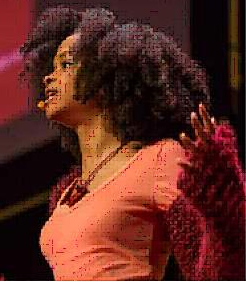 玛雅·佩恩不像一般的15岁孩子。这个了不起的少女在TED上举办了两场演讲，与乌比·戈德堡一起登上了《观点》节目，成立了自己的公司，设计了自己的环保服饰，被畅销书作家嘉柏丽·伯恩斯坦，史蒂芬·哈维以及恩斯勒提名。这些都是她在都中学的时候完成的！虽然玛雅在很多方面都非常出众，这种成就并不依赖于她有什么神迹或与众不同。实际上，她的成功是她的创造力，激情和无畏的证明，这些特质，玛雅说，都可以在我们身上成长起来。《你行的！》这本书给青少年和年轻人提供了一份创造性的蓝图，像他们展示了用以保持真诚，热情，创造力以及培养成功的技巧，帮助读者像她一样做。就像年轻版的《艺术之路》一样，《你行的！》这本书讲述了玛雅的传奇人生，也提供了激励年轻人探索成功人生的动力。谢谢您的阅读！请将反馈信息发至：夏蕊（Susan Xia）安德鲁·纳伯格联合国际有限公司北京代表处北京市海淀区中关村大街甲59号中国人民大学文化大厦1705室邮编：100872电话：010-82504406传真：010-82504200Email：susan@nurnberg.com.cn 网址：http://www.nurnberg.com.cn
微博：http://weibo.com/nurnberg豆瓣小站：http://site.douban.com/110577/